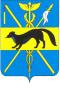 СОВЕТ НАРОДНЫХ ДЕПУТАТОВБОГУЧАРСКОГО МУНИЦИПАЛЬНОГО РАЙОНАВОРОНЕЖСКОЙ ОБЛАСТИРЕШЕНИЕот «27» 07. 2020 года №  213                г. БогучарО рассмотрении представления прокуратуры Богучарского муниципального района от 05.06.2020 года № 2-2-2020 «Об устранении нарушений законодательства о противодействии коррупции»В соответствии с Федеральным  законом от 06.10.2003 № 131-ФЗ «Об общих принципах организации местного самоуправления в Российской Федерации», Федеральным законом от 25.12.2008 № 273-ФЗ «О противодействии коррупции», Законом Воронежской области от 02.06.2017 № 45-ОЗ «О представлении гражданами, претендующими на замещение отдельных муниципальных должностей и должностей муниципальной службы, и лицами, замещающими указанные должности в органах местного самоуправления муниципальных образований Воронежской области, сведений о доходах, расходах, об имуществе и обязательствах имущественного характера», Уставом Богучарского муниципального района Воронежской области, решением Совета народных депутатов Богучарского муниципального района от 28.02.2018 года № 68 «Об утверждении Положения о порядке проверки соблюдения ограничений лицами, замещающими муниципальные должности, а также о порядке рассмотрения вопросов, касающихся соблюдения требований к должностному поведению лиц, замещающих муниципальные должности и урегулирования конфликта интересов», рассмотрев представление прокуратуры Богучарского муниципального района от 05.06.2020 года № 2-2-2020 «Об устранении нарушений законодательства о противодействии коррупции», решение комиссии по соблюдению требований к служебному поведению и урегулированию конфликта интересов от 09.07.2020 года № 1 Совет народных депутатов  Богучарского муниципального района  р е ш и л:1. Вынести предупреждение о недопустимости предоставления неточных сведений о доходах, расходах, об имуществе и обязательствах имущественного характера следующим депутатам Совета народных депутатов Богучарского муниципального района:- Дорохиной Юлии Владимировне, председателю Совета народных депутатов Богучарского муниципального района 7 созыва;- Богданову Ивану Владимировичу, депутату Совета народных депутатов Богучарского муниципального района 7 созыва;- Лаптурову Вячеславу Митрофановичу, депутату Совета народных депутатов Богучарского муниципального района 7 созыва;- Станкевичу Руслану Сергеевичу, депутату Совета народных депутатов Богучарского муниципального района 7 созыва;- Сывороткиной Марии Сергеевне, депутату Совета народных депутатов Богучарского муниципального района 7 созыва;- Глущенко Сергею Вадимовичу, депутату Совета народных депутатов Богучарского муниципального района 7 созыва;- Дядину Анатолию Алексеевичу, депутату Совета народных депутатов Богучарского муниципального района 7 созыва;- Сиринько Сергею Владимировичу, депутату Совета народных депутатов Богучарского муниципального района 7 созыва.2. Досрочно прекратить полномочия депутата Совета народных депутатов Богучарского муниципального района 7 созыва Сывороткина Михаила Ивановича в соответствии с пунктом 2 части 7.3-1 статьи 40 Федерального закона от 06.10.2003 №131-ФЗ «Об общих принципах организации местного самоуправления в Российской Федерации»3. Признать отсутствие факта предоставления неполных и недостоверных сведений о своих доходах, расходах, об имуществе и обязательствах имущественного характера за 2018 год у Мироненко Василия Константиновича, депутата Совета народных депутатов Богучарского муниципального района 7 созыва.Председатель Совета народных депутатовБогучарского муниципального района                            Ю.В.ДорохинаГлава Богучарского    муниципального района                                                      В.В. Кузнецов